平成２８年１１月吉日関係各学校長 様　　　　　　　　　　　　　　　　　　　　　　関係者 　　　様大阪教育大学附属高等学校天王寺校舎校長　太田　順康平成２８年度「科学のもり」生徒研究発表会の開催について（ご案内）時下ますますご清祥のこととお慶び申し上げます。さて，本校では平成２７年度よりスーパーサイエンスハイスクール第二期の指定を受け，教育プログラムの開発研究に取り組んでおります。今年度もタイの姉妹校やＳＳＨ指定校の大阪府立高等学校，ＳＧＨ指定校の平野校舎の生徒も加わり，下記のとおり成果報告会を開催いたします。つきましては関係の皆様にご参加いただき，ご指導，ご助言をいただきたくご案内いたします。校務ご多忙の折と存じますが，先生方のご参加についてご高配たまわりますよう，お願い申し上げます。記１．日 時 　平成２８年１２月１７日（土） ９：００～１６：３０２．会 場 　大阪教育大学天王寺キャンパス西館（ＪＲ大阪環状線寺田町駅下車５分）〒543-0054 大阪市天王寺区南河堀町4-88JR天王寺駅，地下鉄天王寺駅，近鉄大阪阿部野橋駅下車，徒歩約10分JR寺田町駅下車，徒歩5分３．日程と内容（詳細は別紙）受 付     　８：４０～９：００   大学（天王寺キャンパス）西館玄関にて研究発表  　９：１５～１２：３０ 口頭発表（４分科会）「課題研究・応用」(プルーフⅡ)タイの高校生による発表・大阪府SSH校による発表平野校舎によるSGHの発表１３：３０～１５：３０ 口頭発表「生命論」ポスター発表全体会 　 １５：４５～１６：３０４．申し込み 下記のＵＲＬより１２月９日（金）までにお申し込みください。　　　https://enq.bur.osaka-kyoiku.ac.jp/smart/eq.asp?U=9002005015106482279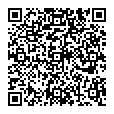 ５．お問い合わせ先大阪教育大学附属高等学校天王寺校舎 担当 森中敏行（ＳＳＨ推進委員会）TEL 06-6775-6047  FAX 06-6771-5151 E-mail tenko@cc.osaka-kyoiku.ac.jp平成２８年度「科学のもり」生徒研究発表会 日程１．受 付 　　　　８：４０～ 大学（天王寺キャンパス）西館玄関にて２．課題研究等の成果発表９：１５～ 口頭発表（課題研究）１３：３０～ 口頭発表（生命論）ポスター発表３．全体会      １５：４５～４．時　程５．会 場       大阪教育大学天王寺キャンパス西館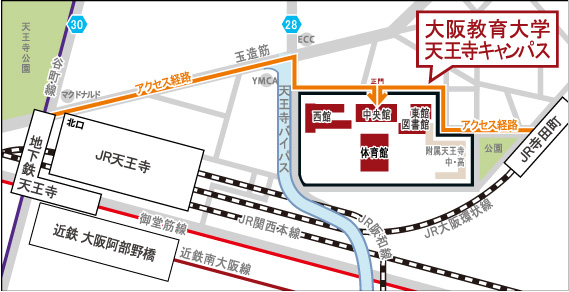 JR天王寺駅，地下鉄天王寺駅，近鉄大阪阿部野橋駅下車，徒歩約10分JR寺田町駅下車，徒歩5分8：40 ～ 9：00受 付（西館玄関）受 付（西館玄関）受 付（西館玄関）受 付（西館玄関）9：15 ～ 12：30分科会Ａ課題研究口頭発表①（ホール）分科会Ｂ課題研究口頭発表②（第１講義室）分科会Ｃ課題研究口頭発表③（第３講義室）分科会Ｄ課題研究口頭発表④（第５講義室）12：30 ～ 13：30昼 食 ・ 休 憩昼 食 ・ 休 憩昼 食 ・ 休 憩昼 食 ・ 休 憩13：30 ～ 15：30ポ ス タ ー 発 表（第６・７講義室）ポ ス タ ー 発 表（第６・７講義室）ポ ス タ ー 発 表（第６・７講義室）分科会Ｅ生命論口頭発表（第５講義室）15：45 ～16：30全 体 式 （ホール）全 体 式 （ホール）全 体 式 （ホール）全 体 式 （ホール）